REKOLEKCJERUCHU RODZIN NAZARETAŃSKICH 1.07 – 9.07.2017Karta powinna być wypełniona dla każdego uczestnika rekolekcji oddzielnie- nawet dla najmłodszego. Prosimy wypełniać  –  DRUKOWANYMI LITERAMI. Imię i nazwisko...............................................................................................PESEL...........................................................................................................    Nr telefonu /  komórka          ……………………………………………………2. Adres zamieszkania  z kodem       …..…………….................................................………………………………..……………………………………………….……klasa (do której zda)dotyczy uczniów….....……………………..3*. Opiekun na rekolekcjach.......................................................................................tel. ……………………………………………………………………….4.**Deklaracja uczestnictwa w programie rekolekcji w pełni       częściowo**   nie chcę uczestniczyć w programie rekolekcji    ...............................................................................................................................................................5. Uwagi / prośby wraz z uzasadnieniem (np. osoba niepełnosprawna - zakwaterowanie na parterze, inne) ………………...……………………………..................................................................................................................................6. Zaliczka na poczet opłaty rek. 100 zł/osobędorosłą Zaliczka nie jest zwracana po 30maja 2017 r.7***. Chcę jechać autokarem (podkreślić)                        TAK                         NIEJeśli TAK musisz się zapisać na oddzielną listę i wnieść opłatę 140zł.* dotyczy tylko osób niepełnoletnich i innych wymagających opieki.** proszę wpisać w jakim zakresie chcę uczestniczyć w programie rekolekcji*** to jest tylko deklaracja, na autokar trzeba się zapisać na oddzielną listęWyrażam zgodę na przetwarzanie moich danych osobowych zawartych w tym formularzu dla potrzeb niezbędnych do organizacji rekolekcji (zgodnie z Ustawą z dn. 29/08/1997 o Ochronie Danych Osobowych Dz. Ust. Nr 133 poz. 883). Podpis ...................................................   Tę stronę prosimy oddać organizatorom wraz z zaliczką.RRN  ARCHIDIECEZJA WARSZAWSKAREKOLEKCJE LETNIE 2017 JURGÓWRekolekcje to wyjątkowy czasspotkania z Bogiem we wspólnocie.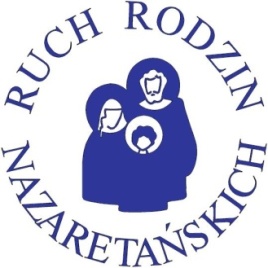 Informacje ogólne dla uczestnika rekolekcji:Przeczytać przed wypełnieniem karty zgłoszeniowej.Rekolekcje rozpoczynają się w dniu 1.07 (sobota) Mszą św. o godz.15.30  a kończą się obiadem o godz. 12.00 w niedzielę 9.07 br. Obiady będą zamówione od  2.07 (niedziela) do 9.07 (niedziela).Całkowity koszt dla jednej osoby (nie obejmuje dojazdu i powrotu):- 50 zł   	dzieci roczniki 2017 do 2015,- 370 zł 	dzieci roczniki 2014 do 2009 – ½ posiłków- 520 zł 	pozostali,- dojazd we własnym zakresie, organizatorzy zapewniają tylko jeden autokar z     Warszawy na 50 miejsc, decyduje kolejność zgłoszeń-koszt przejazdu autokarem z Warszawy i z powrotem, bez przejazdów na miejscu –140zł (przy pełnym autokarze – 50osób)Osoby przyjeżdżające bez rodziny dostaną przydział w pokoju razem z innymi osobami tej samej płci.Należy zabrać książeczkę ubezpieczeniową lub inny dokument uprawniający do opieki medycznej, własne lekarstwa na choroby przewlekłe.Zgłoszenia do 30.05.2017.                         Uwagi w sprawie wypełniania karty zgłoszeniowej                        Karta zgłoszenia powinna być wypełniona dla każdego uczestnika rekolekcji        oddzielnie (nawet dla najmłodszego). Wpisanie PESELU jest niezbędne.↑  rozciąć                 STRONA INFORMACYJNA DLA UCZESTNIKA